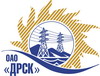 Открытое акционерное общество«Дальневосточная распределительная сетевая  компания»ПРОТОКОЛ ПЕРЕТОРЖКИПРЕДМЕТ ЗАКУПКИ: открытый запрос предложений на право заключения Договора на выполнение работ для нужд филиала ОАО «ДРСК» «Амурские электрические сети»  Ремонт кровель зданий ЗТП г. Свободный, п. Серышево, г. Шимановск (закупка 2609 раздела 1.1 ГКПЗ 2014 г.). Плановая стоимость: 2 494 000,0 руб. без НДС. Указание о проведении закупки от 27.08.2014 № 222.	ПРИСУТСТВОВАЛИ: постоянно действующая Закупочная комиссия 2-го уровня ВОПРОСЫ ЗАСЕДАНИЯ ЗАКУПОЧНОЙ КОМИССИИ:В адрес Организатора закупки поступила 1 (одна) заявка на участие в процедуре переторжки.Дата и время начала процедуры вскрытия конвертов с заявками на участие в переторжке: 15:00 часов местного времени 02.10.2014 г Место проведения процедуры вскрытия конвертов с заявками на участие в закупке: 675000, г. Благовещенск, ул. Шевченко 28, каб. 244.РЕШИЛИ:Утвердить протокол переторжки.Ответственный секретарь Закупочной комиссии 2 уровня                                   О.А.МоторинаТехнический секретарь Закупочной комиссии 2 уровня                                        О.В.Чувашова            №  571/УР-Пг. Благовещенск02 октября 2014 г.Номер заявки Наименование участникаЦена заявки до переторжки, руб. Цена заявки после переторжки, руб.1ООО «Прометей+» 675000, г. Благовещенск, ул. Мухина, 1502 131 985,12 руб. без НДС (НДС не предусмотрен)1 728 517,41 руб. без НДС (НДС не предусмотрен)б/нООО «Прометей» 675000, г. Благовещенск, ул. Островского, 651 995 558,31 руб. без НДС (НДС не предусмотрен)Заявка не поступилаб/нООО «Технострой ДВ» 675000, г. Благовещенск, ул. Чайковского, д. 2092 190 000,0 руб. без НДС (НДС не предусмотрен)Заявка не поступила